АДМИНИСТРАЦИЯ КОСТРОМСКОЙ ОБЛАСТИПОСТАНОВЛЕНИЕот 15 ноября 2016 г. N 427-аОБ УТВЕРЖДЕНИИ ПОРЯДКА ЗАКЛЮЧЕНИЯ ИСПОЛНИТЕЛЬНЫМИ ОРГАНАМИКОСТРОМСКОЙ ОБЛАСТИ ДОГОВОРОВ (СОГЛАШЕНИЙ) С КАЗАЧЬИМИОБЩЕСТВАМИ И ПОРЯДКА ПРИНЯТИЯ ГРАЖДАНАМИРОССИЙСКОЙ ФЕДЕРАЦИИ, ЯВЛЯЮЩИМИСЯ ЧЛЕНАМИ КАЗАЧЬИХ ОБЩЕСТВ,ОБЯЗАТЕЛЬСТВ ПО НЕСЕНИЮ ГОСУДАРСТВЕННОЙ ГРАЖДАНСКОЙ СЛУЖБЫКОСТРОМСКОЙ ОБЛАСТИВ соответствии с частью 5 статьи 7 Федерального закона от 5 декабря 2005 года N 154-ФЗ "О государственной службе российского казачества", Указом Президента Российской Федерации от 7 октября 2009 года N 1124 "Об утверждении Положения о порядке принятия гражданами Российской Федерации, являющимися членами казачьих обществ, обязательств по несению государственной или иной службы", Постановлением Правительства Российской Федерации от 8 октября 2009 года N 806 "О порядке привлечения членов казачьих обществ к несению государственной или иной службы и порядке заключения федеральными органами исполнительной власти и (или) их территориальными органами договоров (соглашений) с казачьими обществами" администрация Костромской области постановляет:1. Утвердить:1) порядок заключения исполнительными органами Костромской области договоров (соглашений) с казачьими обществами (приложение N 1);(в ред. постановления администрации Костромской области от 16.11.2023 N 507-а)2) порядок принятия гражданами Российской Федерации, являющимися членами казачьих обществ, обязательств по несению государственной гражданской службы Костромской области (приложение N 2).(п. 1 в ред. постановления администрации Костромской области от 25.10.2021 N 485-а)2. Настоящее постановление вступает в силу со дня его официального опубликования.ГубернаторКостромской областиС.СИТНИКОВПриложение N 1УтвержденпостановлениемадминистрацииКостромской областиот 15 ноября 2016 г. N 427-аПОРЯДОКЗАКЛЮЧЕНИЯ ИСПОЛНИТЕЛЬНЫМИ ОРГАНАМИ КОСТРОМСКОЙ ОБЛАСТИДОГОВОРОВ (СОГЛАШЕНИЙ) С КАЗАЧЬИМИ ОБЩЕСТВАМИ1. Настоящий Порядок устанавливает процедуру заключения договоров (соглашений) с казачьими обществами для оказания содействия исполнительным органам Костромской области в осуществлении установленных задач и функций (далее - договор).(в ред. постановления администрации Костромской области от 16.11.2023 N 507-а)2. Члены казачьих обществ, которые в установленном порядке приняли на себя обязательства по несению государственной или иной службы, внесенных в государственный реестр казачьих обществ в Российской Федерации и зарегистрированных на территории Костромской области, могут привлекаться исполнительными органами Костромской области для оказания им содействия в осуществлении задач и функций в сферах, определенных Постановлением Правительства Российской Федерации от 26 февраля 2010 года N 93 "О видах государственной или иной службы, к которой привлекаются члены хуторских, станичных, городских, районных (юртовых), окружных (отдельских) и войсковых казачьих обществ", в соответствии с заключенными договорами.(в ред. постановления администрации Костромской области от 16.11.2023 N 507-а)3. В договоре должны быть определены предмет договора, условия и порядок привлечения членов казачьих обществ к содействию исполнительным органам Костромской области в осуществлении установленных задач и функций, права и обязанности сторон, порядок финансового обеспечения, сроки действия договора, основания и порядок изменения и досрочного расторжения договора, а также иные условия, связанные с исполнением положений договора.(в ред. постановления администрации Костромской области от 16.11.2023 N 507-а)Договоры оформляются в соответствии с прилагаемой к настоящему Порядку формой.4. Договоры заключаются по инициативе исполнительных органов Костромской области или казачьих обществ.(в ред. постановления администрации Костромской области от 16.11.2023 N 507-а)5. Сторонами договора могут быть исполнительный орган Костромской области с одной стороны и казачье общество - с другой стороны.(в ред. постановления администрации Костромской области от 16.11.2023 N 507-а)6. Решение о заключении договора принимается руководителем исполнительного органа Костромской области, для оказания содействия в осуществлении установленных задач и функций которого привлекается казачье общество, по согласованию с управлением по вопросам внутренней политики администрации Костромской области (далее - управление).(в ред. постановлений администрации Костромской области от 25.10.2021 N 485-а, от 16.11.2023 N 507-а)7. Договор подписывается руководителем исполнительного органа Костромской области либо уполномоченным им лицом и атаманом казачьего общества либо уполномоченным представителем казачьего общества.(в ред. постановлений администрации Костромской области от 25.10.2021 N 485-а, от 16.11.2023 N 507-а)8. Инициатор заключения договора направляет другой стороне:1) обращение (предложение) о заключении договора;2) проект договора;3) заверенные в установленном порядке копии учредительных документов (исполнительного органа Костромской области или казачьего общества).(в ред. постановления администрации Костромской области от 16.11.2023 N 507-а)9. Утратил силу. - Постановление администрации Костромской области от 25.10.2021 N 485-а.10. В случае принятия решения о заключении договора исполнительный орган Костромской области осуществляет подготовку договора.(в ред. постановления администрации Костромской области от 16.11.2023 N 507-а)Подписанный экземпляр договора направляется казачьему обществу в течение 7 календарных дней со дня принятия решения о заключении договора.(п. 10 в ред. постановления администрации Костромской области от 25.10.2021 N 485-а)11. Руководитель исполнительного органа Костромской области в течение 7 календарных дней со дня заключения договора письменно уведомляет об этом управление.(в ред. постановлений администрации Костромской области от 25.10.2021 N 485-а, от 16.11.2023 N 507-а)12. В случае принятия решения об отказе в заключении договора в адрес казачьего общества в течение 7 календарных дней со дня принятия указанного решения направляется письменное уведомление с указанием причины отказа.13. Основаниями для принятия решения об отказе в заключении договора являются:1) непредставление документов, указанных в пункте 8 настоящего Порядка;2) отсутствие необходимости в привлечении членов казачьих обществ к оказанию содействия исполнительному органу Костромской области в осуществлении установленных задач и функций;(в ред. постановления администрации Костромской области от 16.11.2023 N 507-а)3) отсутствие согласования принятых членами казачьего общества обязательств по несению государственной службы с исполнительным органом Костромской области.(в ред. постановления администрации Костромской области от 16.11.2023 N 507-а)14. Контроль за исполнением договора осуществляет исполнительный орган Костромской области, для осуществления установленных задач и функций которого привлечено казачье общество.(в ред. постановления администрации Костромской области от 16.11.2023 N 507-а)Приложениек Порядку заключенияисполнительными органамиКостромской областидоговоров (соглашений)с казачьими обществамиФОРМА                           ДОГОВОР (СОГЛАШЕНИЕ)        между исполнительным органом Костромской области и казачьим          обществом об оказании содействия исполнительному органу             Костромской области в осуществлении установленных                              задач и функций____________________                            "___" ___________ 20__ года (место заключения)___________________________________________________________________________         (наименование исполнительного органа Костромской области)в лице ___________________________________________________________________,       (Ф.И.О. руководителя исполнительного органа Костромской области или                    уполномоченного должностного лица)действующего на основании ___________________________________________________________________________________________________________________________,        (реквизиты документа, на основании которого действует лицо)    именуемый(-е) в дальнейшем  "Исполнительный орган Костромской области",с одной стороны, и __________________________________________________________________________________________________________________________________,                     (наименование казачьего общества)зарегистрированное __________________________________________________________________________________________________________________________________,                    (реквизиты документа о регистрации)именуемое    в    дальнейшем    "Казачье    общество",   в   лице   атамана__________________________________________________________________________,                                 (Ф.И.О.)действующего        на        основании        Устава,        утвержденного__________________________________________________________________________,                (реквизиты документа об утверждении Устава)именуемые  в  дальнейшем  "Стороны",  действуя  в соответствии со статьей 7Федерального  закона  от  5  декабря  2005 года N 154-ФЗ "О государственнойслужбе   российского  казачества"  и  порядком  заключения  исполнительнымиорганами Костромской области договоров (соглашений) с казачьими обществами,утвержденным постановлением администрации. Костромской области от 15 ноября2016  года  N  427-а  "Об  утверждении  порядка  заключения исполнительнымиорганами  Костромской области договоров (соглашений) с казачьими обществамии  порядка  принятия  гражданами  Российской Федерации, являющимися членамиказачьих  обществ,  обязательств  по  несению  государственной  гражданскойслужбы  Костромской  области",  заключили  настоящий договор (соглашение) онижеследующем.    1. Члены Казачьего общества в количестве ________________ человек берутна   себя  обязательства  по  оказанию  содействия  Исполнительному  органуКостромской области в осуществлении __________________________________________________________________________________________________________________                     (установленные задачи и функции)___________________________________________________________________________(на неопределенный срок, на определенный срок, на время выполнения работы)в  порядке,  установленном Уставом Казачьего общества и настоящим договором(соглашением).    2.  В  целях  осуществления  задач и функций, предусмотренных пунктом 1настоящего   договора  (соглашения),  члены  Казачьего  общества  обязуютсяосуществить и принять участие в реализации следующих мероприятий:______________________________________________________________________________________________________________________________________________________      (конкретные мероприятия, в реализации которых обязуются принять                     участие члены Казачьего общества)    3.  Казачье  общество  обязуется  обеспечить  выполнение  его  членами,взявшими   на  себя  обязательства  по  содействию  Исполнительному  органуКостромской  области  в осуществлении задач и функций, указанных в пункте 1настоящего договора (соглашения), обязанностей добросовестно, с соблюдениемдисциплины,  требований  по  охране  труда, технике безопасности, проявлятьорганизованность, творческую инициативу _____________________________________________________________________________________________________________.           (иные установленные по соглашению Сторон обязанности                        членов Казачьего общества)    4. Исполнительный орган Костромской области обязуется:    обеспечить членам Казачьего общества необходимые условия для выполнениянастоящего договора (соглашения);    оказывать   членам   Казачьего   общества   необходимое  информационноесодействие,  консультативную  и  методическую  помощь  в  целях надлежащеговыполнения настоящего договора (соглашения);    предупреждать   Казачье  общество  об  обстоятельствах,  препятствующихнадлежащему выполнению членами Казачьего общества предусмотренных настоящимдоговором (соглашением) обязательств;______________________________________________________________________________________________________________________________________________________           (иные установленные по соглашению Сторон обязанности                Исполнительного органа Костромской области)    5.  Казачье  общество  вправе  ставить  вопрос  о досрочном расторжениинастоящего  договора  (соглашения) (не менее чем за месяц, уведомив об этомИсполнительный   орган  Костромской  области)  в  случае  неисполнения  илиненадлежащего исполнения условий настоящего договора (соглашения) указанныморганом,              а              также             в             случае__________________________________________________________________________.            (перечисляются иные условия досрочного расторжения)    6.   Исполнительный   орган  Костромской  области  вправе  инициироватьдосрочное  расторжение  настоящего  договора  (соглашения)  в одностороннемпорядке  (не  менее  чем  за  месяц,  уведомив  об этом Казачье общество) вследующих случаях:    исключение    в    установленном    порядке   Казачьего   общества   изгосударственного реестра казачьих обществ в Российской Федерации;    нарушение Казачьим обществом и (или) его членами Конституции РоссийскойФедерации, федеральных законов и иных нормативных правовых актов РоссийскойФедерации и нормативных правовых актов Костромской области, систематическоенеисполнение   или   ненадлежащее  исполнение  членами  Казачьего  обществапринятых на себя обязательств;    утрата  потребности  в  привлечении  членов казачьих обществ к оказаниюсодействия исполнительным органам Костромской области в осуществлении задачи функций;__________________________________________________________________________.            (перечисляются иные условия досрочного расторжения)    7.   Стороны   обязуются  решать  возникающие  в  связи  с  выполнениемнастоящего  договора  (соглашения) споры в соответствии с законодательствомРоссийской Федерации.    8.  Стороны  вправе  ставить  вопрос  об  изменении настоящего договора(соглашения)   по   соглашению   Сторон,   если   иное   не   предусмотренозаконодательством Российской Федерации.    Изменения  настоящего  договора  (соглашения) действительны при условиизаключения  дополнительного  соглашения, составленного в письменной форме иподписанного Сторонами, являющегося неотъемлемой частью настоящего договора(соглашения).    9.  Стороны  вправе  ставить  вопрос  о  досрочном прекращении действиянастоящего  договора  (соглашения)  по  соглашению  Сторон,  если  иное  непредусмотрено законодательством Российской Федерации.    10.   В   случае  ликвидации  (реорганизации)  Казачьего  общества  илиИсполнительного  органа  Костромской  области  в  порядке  и  на  условиях,установленных  законодательством  Российской  Федерации,  настоящий договор(соглашение) действует в течение ____________________________________________________________________________________________________________________.        (срок проведения ликвидации или установление другого срока)    Претензии  Сторон  удовлетворяются  в  соответствии с законодательствомРоссийской Федерации.    11. Не позднее чем за два месяца до окончания срока действия настоящегодоговора  (соглашения)  любая  из  Сторон  вправе  направить другой Сторонеписьменное предложение о продлении договора (соглашения) на тот же срок.    Если  в  течение 30 дней со дня получения указанного предложения другаяСторона  не  отказалась  от  продления  настоящего  договора  (соглашения),настоящий  договор  (соглашение) считается продленным на тех же условиях натот же срок.    12.  Контроль  за  исполнением  Сторонами  условий  настоящего договора(соглашения)           предусматривается          и          осуществляется__________________________________________________________________________.    (конкретные условия осуществления контроля за исполнением Сторонами                 условий настоящего договора (соглашения))    В  случае  неисполнения или ненадлежащего исполнения условий настоящегодоговора  (соглашения)  Стороны  несут  ответственность  в  соответствии  сзаконодательством Российской Федерации.    13.  Настоящий  договор (соглашение) составлен в двух экземплярах, одиниз которых хранится в Исполнительном органе Костромской области, второй - вКазачьем обществе.Подпись и место печати                     Подпись и место печатиРуководитель исполнительного               Атаман Казачьего обществаоргана Костромской области_____________________                      ______________________________(уполномоченное лицо)                      (уполномоченный представитель)Приложение N 2УтвержденпостановлениемадминистрацииКостромской областиот 15 ноября 2016 г. N 427-аПОРЯДОКПРИНЯТИЯ ГРАЖДАНАМИ РОССИЙСКОЙ ФЕДЕРАЦИИ, ЯВЛЯЮЩИМИСЯЧЛЕНАМИ КАЗАЧЬИХ ОБЩЕСТВ, ОБЯЗАТЕЛЬСТВ ПО НЕСЕНИЮГОСУДАРСТВЕННОЙ ГРАЖДАНСКОЙ СЛУЖБЫ КОСТРОМСКОЙ ОБЛАСТИ1. Настоящий Порядок разработан в соответствии с Указом Президента Российской Федерации от 7 октября 2009 года N 1124 "Об утверждении Положения о порядке принятия гражданами Российской Федерации, являющимися членами казачьих обществ, обязательств по несению государственной или иной службы" (далее - Указ Президента Российской Федерации N 1124) и определяет процедуру принятия членами хуторских, станичных, городских, районных (юртовых) и окружных (отдельских) казачьих обществ Костромской области обязательств по несению государственной гражданской службы Костромской области (далее - служба).2. Обязательства по несению службы принимают члены хуторских, станичных, городских, районных (юртовых), окружных (отдельских) и войсковых казачьих обществ, созданных в соответствии с Федеральным законом от 5 декабря 2005 года N 154-ФЗ "О государственной службе российского казачества" (далее - казачье общество).3. Работа по принятию обязательств по несению службы организуется атаманами соответствующих казачьих обществ в соответствии с требованиями пункта 3 Положения о порядке принятия гражданами Российской Федерации, являющимися членами казачьих обществ, обязательств по несению государственной или иной службы, утвержденного Указом Президента Российской Федерации N 1124.4. Члены хуторского, станичного, городского или районного (юртового) казачьего общества представляют в письменной форме заявления о принятии обязательств по несению службы (далее - заявление) на имя атамана соответствующего казачьего общества. Атаман казачьего общества представляет указанные заявления вместе с необходимыми документами на рассмотрение высшего представительного органа (общего собрания, круга, сбора, схода) хуторского, станичного, городского или районного (юртового) казачьего общества (далее - общее собрание казачьего общества).5. Общее собрание казачьего общества на основании письменных заявлений членов казачьего общества принимает решение о принятии ими обязательств по несению службы.6. Численность членов казачьего общества, заявления которых утверждены общим собранием казачьего общества, фиксируется в решении общего собрания казачьего общества. К решению прилагаются сведения о количестве членов казачьего общества, которые в установленном порядке заключили индивидуальные трудовые договоры о прохождении службы.7. Решение общего собрания казачьего общества оформляется в письменной форме, подписывается атаманом казачьего общества и согласовывается с атаманом вышестоящего казачьего общества в соответствии с требованиями пунктов 8, 9 Положения о порядке принятия гражданами Российской Федерации, являющимися членами казачьих обществ, обязательств по несению государственной или иной службы, утвержденного Указом Президента Российской Федерации N 1124.8. Принятые членами казачьего общества обязательства по несению службы, согласованные с заинтересованными органами исполнительной власти Костромской области в порядке, установленном Приказом Федерального агентства по делам национальностей от 23 ноября 2015 года N 89 "Об утверждении Порядка согласования принятых членами казачьих обществ обязательств по несению государственной или иной службы с федеральными органами исполнительной власти, органами исполнительной власти субъектов Российской Федерации и органами местного самоуправления", отражаются в уставе казачьего общества.9. Внесение изменений в устав казачьего общества осуществляется в порядке, установленном законодательством Российской Федерации.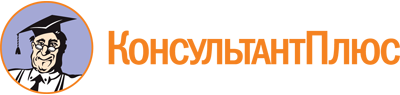 Постановление Администрации Костромской области от 15.11.2016 N 427-а
(ред. от 16.11.2023)
"Об утверждении порядка заключения исполнительными органами Костромской области договоров (соглашений) с казачьими обществами и порядка принятия гражданами Российской Федерации, являющимися членами казачьих обществ, обязательств по несению государственной гражданской службы Костромской области"Документ предоставлен КонсультантПлюс

www.consultant.ru

Дата сохранения: 16.06.2024
 Список изменяющих документов(в ред. постановлений администрации Костромской областиот 25.10.2021 N 485-а, от 16.11.2023 N 507-а)Список изменяющих документов(в ред. постановлений администрации Костромской областиот 25.10.2021 N 485-а, от 16.11.2023 N 507-а)Список изменяющих документов(в ред. постановления администрации Костромской областиот 16.11.2023 N 507-а)Список изменяющих документов(введен постановлением администрации Костромской областиот 25.10.2021 N 485-а)